Publicado en Vigo el 12/03/2021 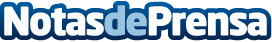 El aumento de venta de básculas en verano según bascula.infoLa mayoría de las personas consideran adquirir una báscula en los periodos veraniegosDatos de contacto:Juan Ramón Gonzalez678945321Nota de prensa publicada en: https://www.notasdeprensa.es/el-aumento-de-venta-de-basculas-en-verano Categorias: Nacional Nutrición Consumo Dispositivos móviles http://www.notasdeprensa.es